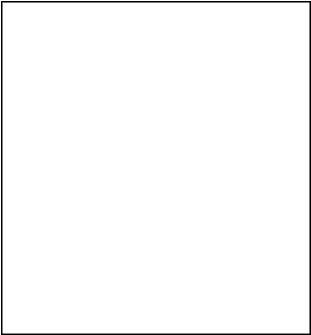 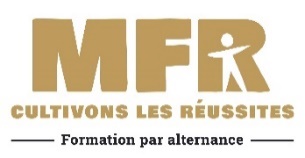 PhotoMFR/CFA Champigné Les Trois Rivières 49330 Les Hauts d’AnjouDossier de CandidatureAnnée Scolaire 20__ - 20__Bac professionnelConduite et Gestion d’une entreprise du secteur Canin et félinClasse de seconde Production Canin FélinClasse de première Bac pro CGESCF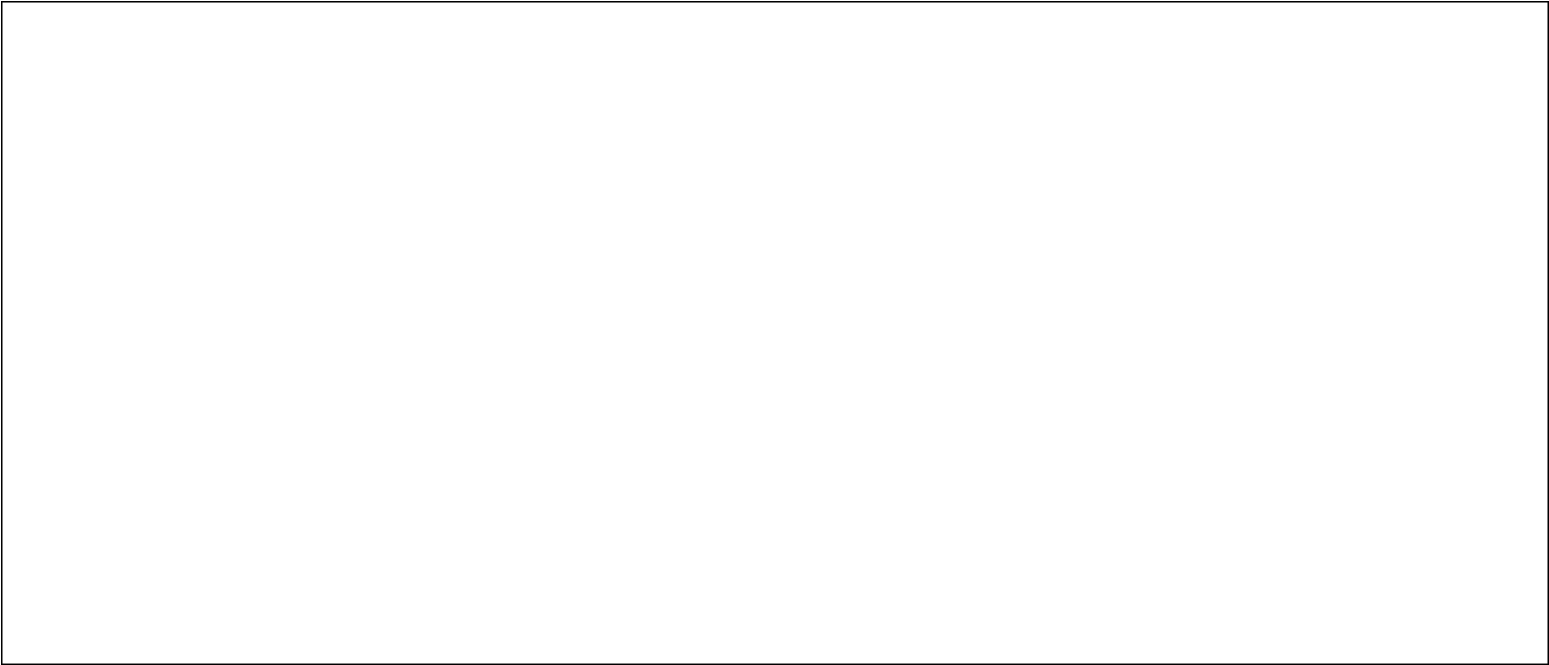 Coordonnées :NOM d’usage : _________________________	Prénom : _________________________NOM de naissance _________________________________________________________Date : ____/____/____ et lieu de naissance : _____________________________________Adresse : __________________________________________________________________Code postal ___________________________ Ville _______________________________:   ____/____/____/____/___	:   ____/____/____/____/____:_____________________________________@________________________Reconnaissance CDAPH (Commission des droits et de l’autonomie des personnes handicapées MDA / MPDH)Oui                    non Avez-vous bénéficié d’un dispositif d’accompagnement :	NONOUISi oui, lequel : ___________________________________________________________________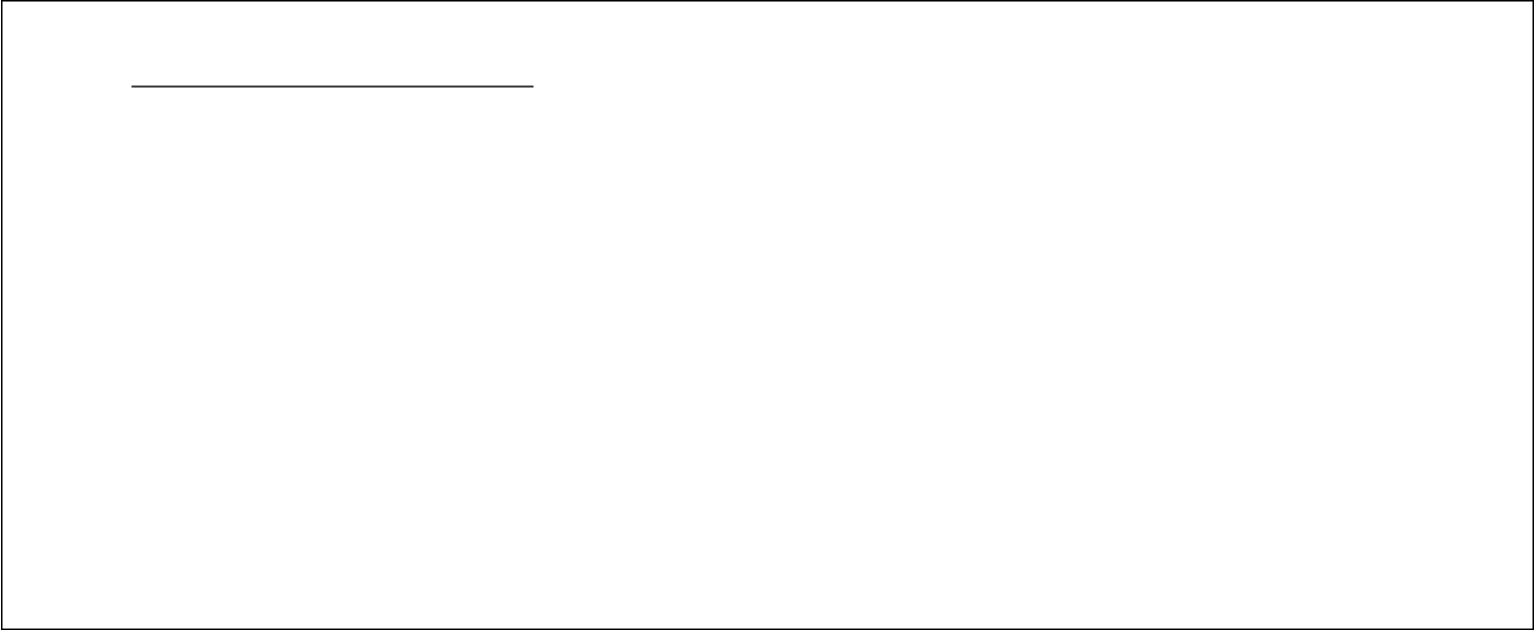 Parcours scolaire :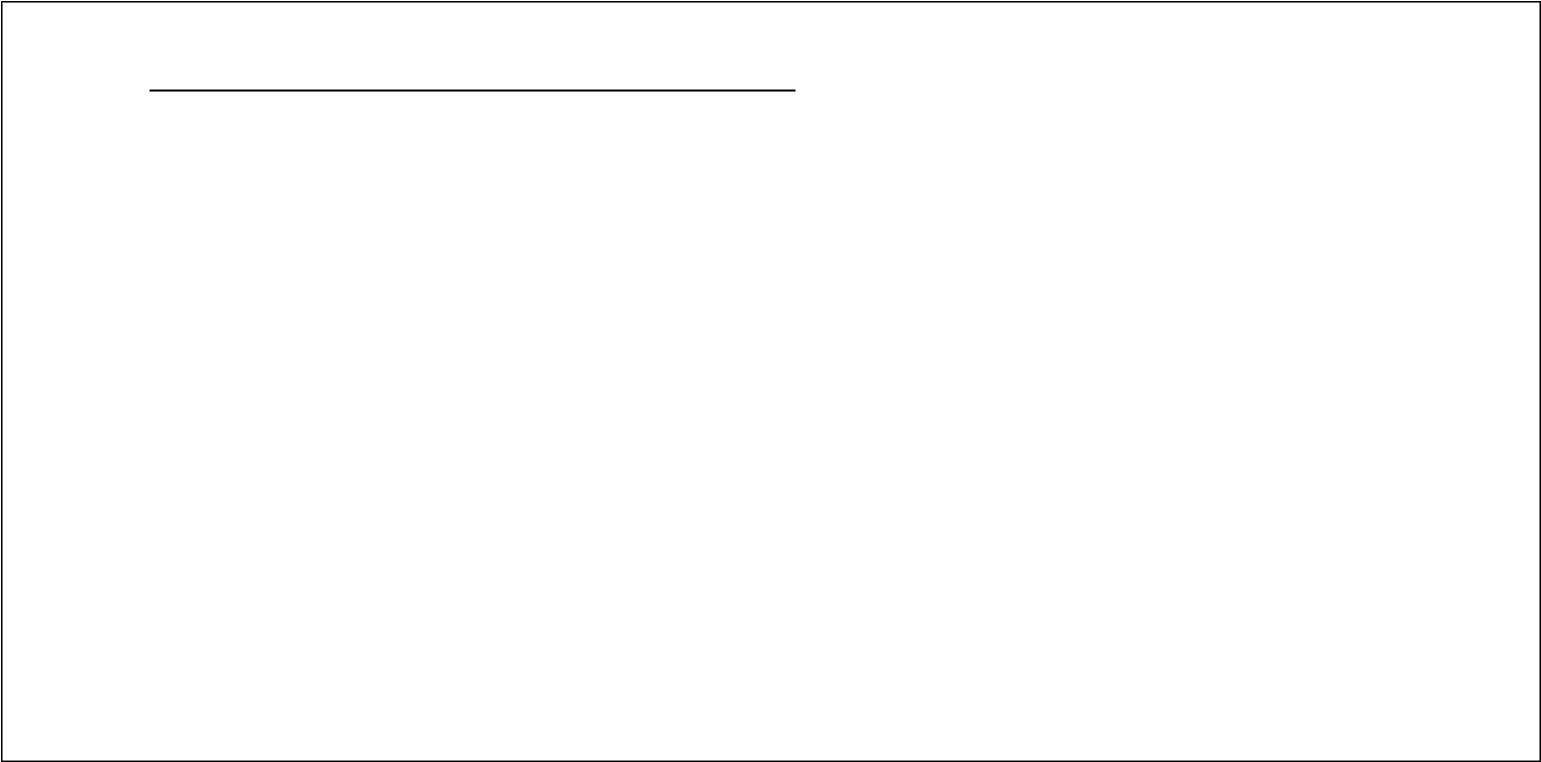 Stages et activités bénévoles :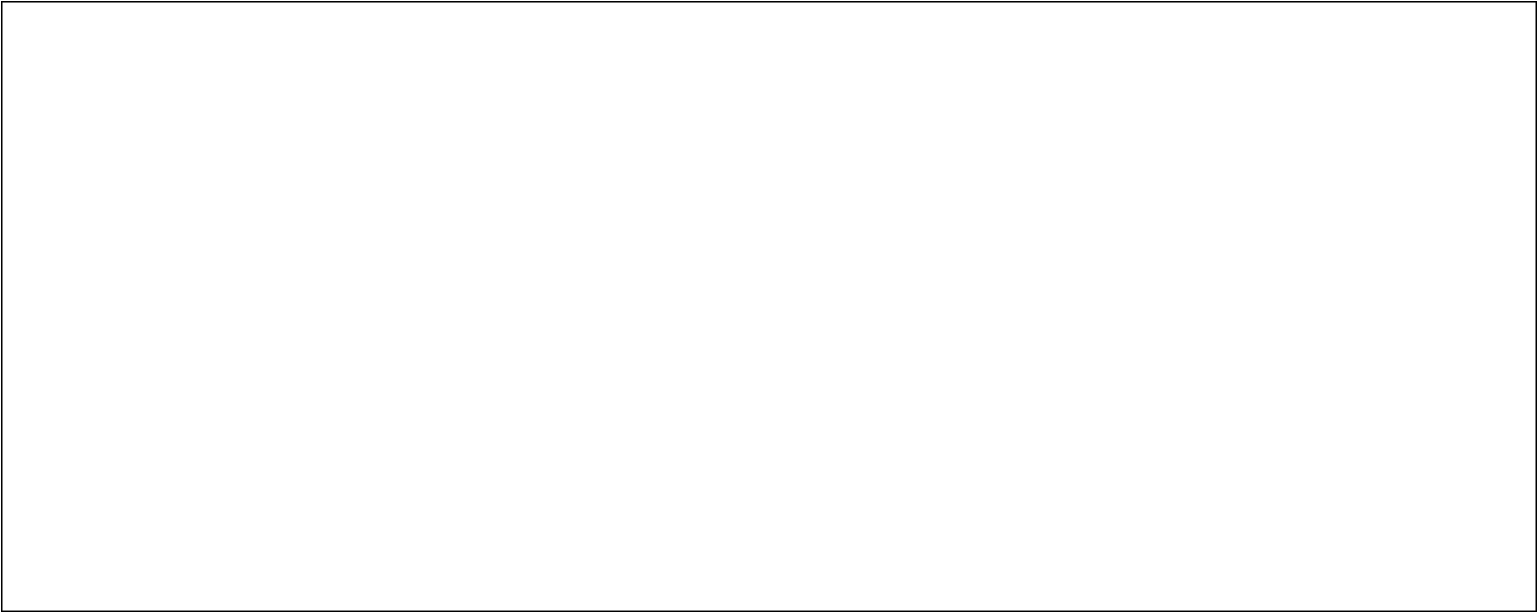 Comment avez-vous connu la MFR ?Pôle emploi : ____________________________________________________________Mission locale : __________________________________________________________Réseau des MFR : ________________________________________________________Ancien stagiaire : __________________________________________________________Presse : ________________________________________________________________Site Internet : ____________________________________________________________Autre :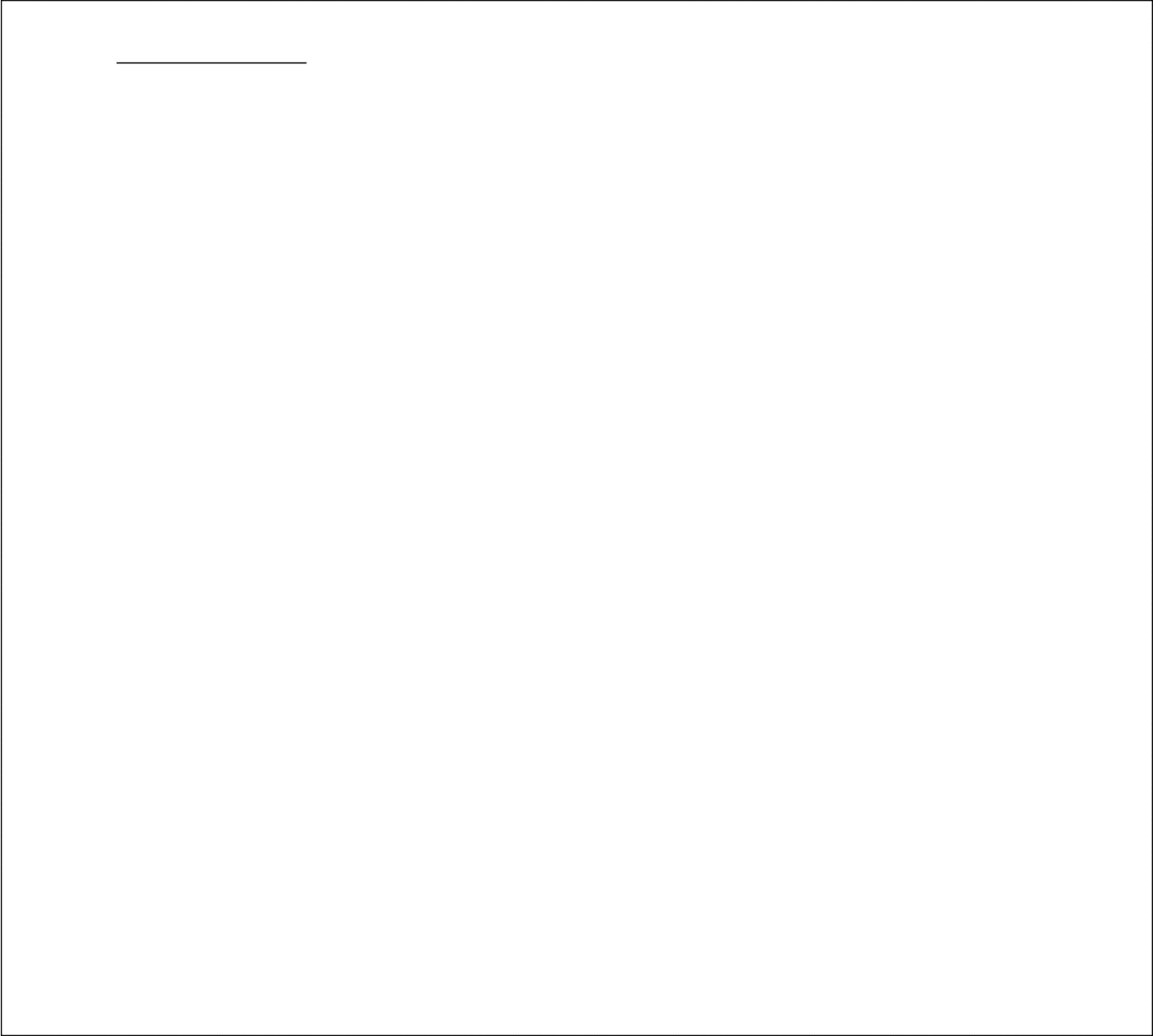 Motivations :Vous exposerez brièvement (1) votre bilan personnel et professionnel, (2) les raisons qui vous incitent à entreprendre cette formation et (3) votre projet professionnel.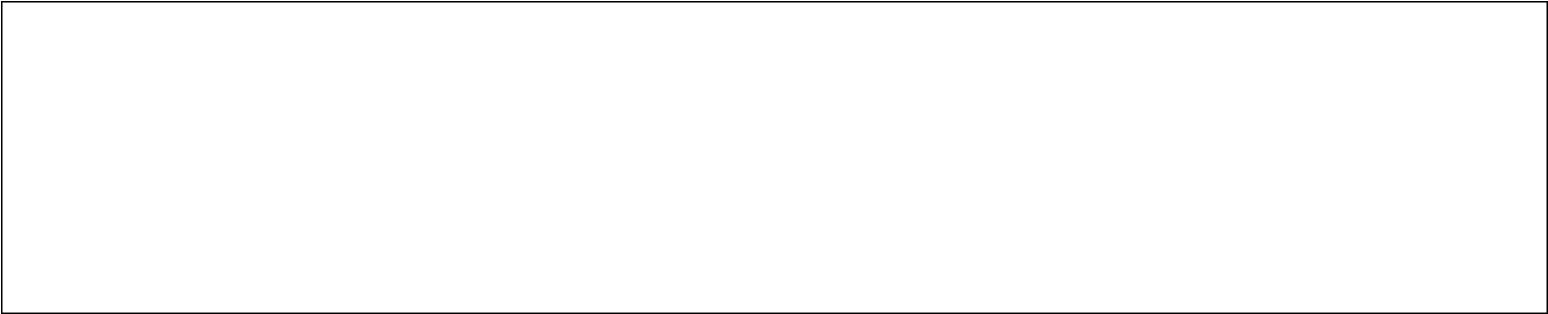 Pièces à joindre au dossier :1 photoCopies des derniers bulletins scolaires Chèque de 30 € (Les frais de dossier de 30€ ne sont pas remboursables)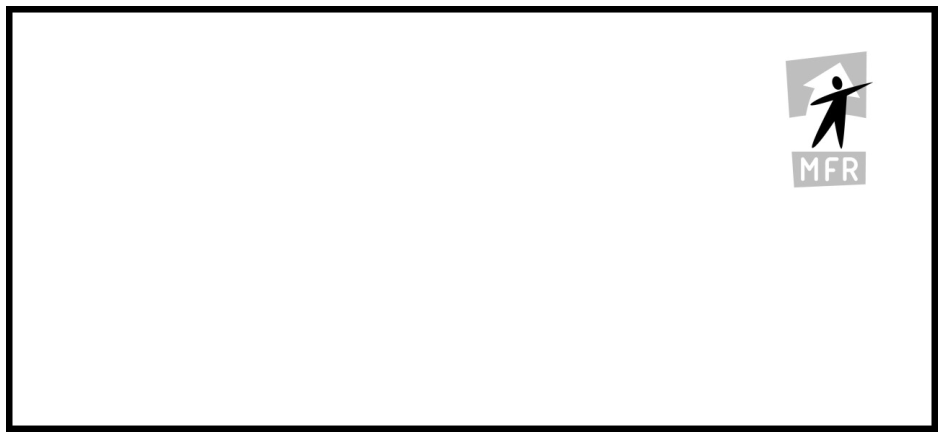 Cadre réservéau centre de FormationMFR ChampignéDateAcceptéRefuseCadre réservéau centre de FormationMFR ChampignéDossier reçu leCadre réservéau centre de FormationMFR Champigné Epreuves de sélectionAnnéeDiplôme préparéEtablissementObtenuObtenu(Préciser le niveau)OUINONAnnée / duréeActivitéLieuLe :MFR Champigné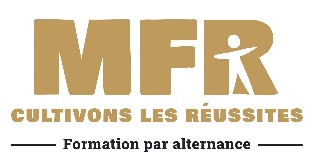 MFR ChampignéSignature :Les Trois Rivières Les Trois Rivières 49330 Les Hauts d’Anjou: 02 41 42 00 79: mfr.champigne@mfr.asso.fr